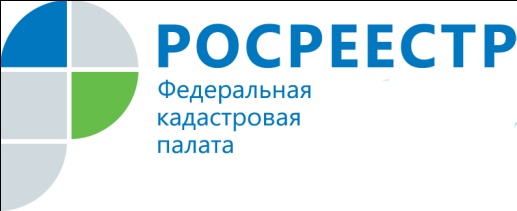 Внимание, горячая линия!13 декабря 2018 года Кадастровая палата проведет горячую линию на тему «Особенности государственного кадастрового учета: уточнение границ земельных участков».Время проведения горячей линии с 10:00 до 16:00 по телефону 8 (391) 202-69-40 добавочные номера 2028, 2392.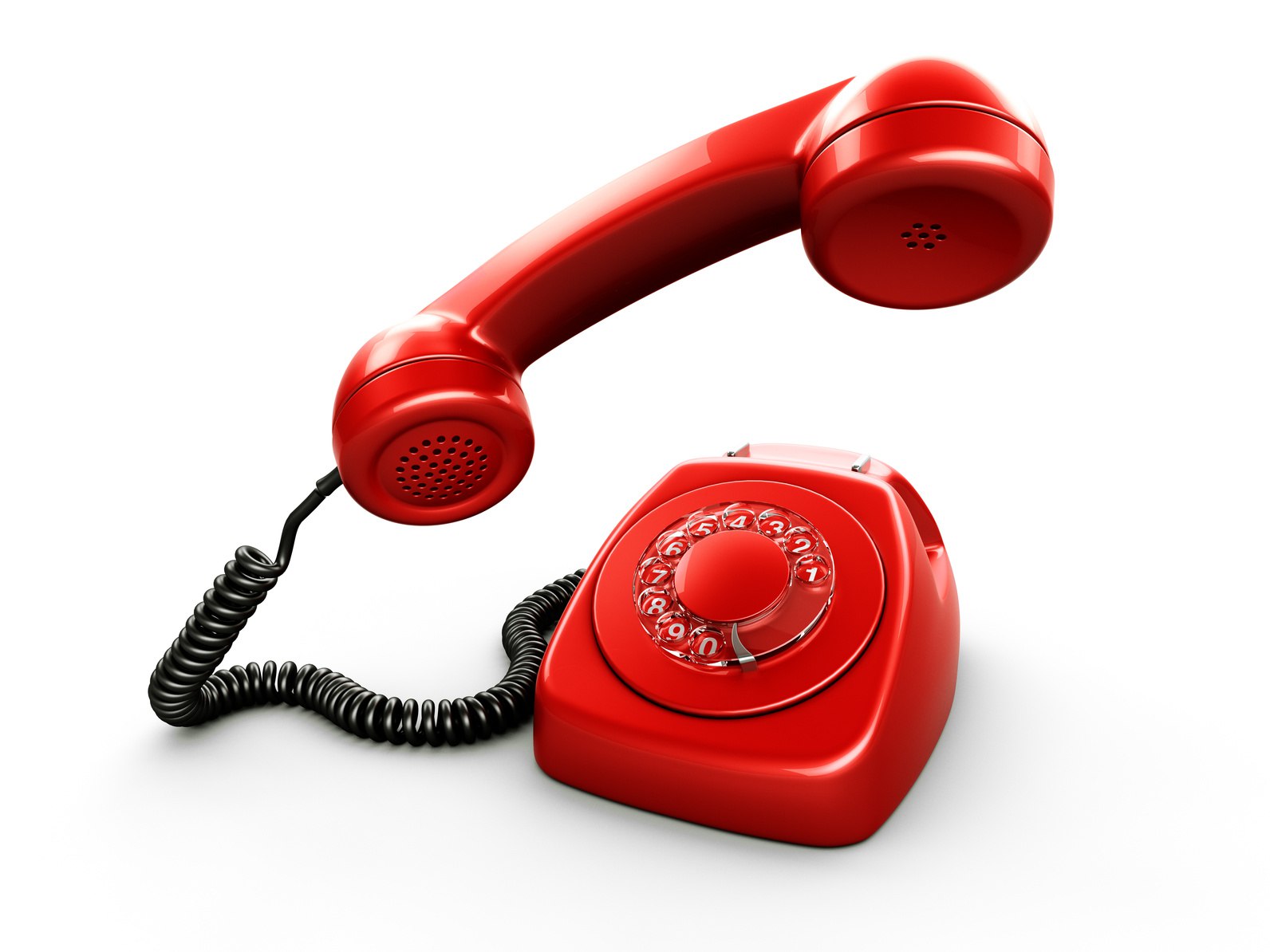 